                                                                                                                                       ПРОЕКТПОЧАЇВСЬКА МІСЬКА РАДАСЬОМЕ  СКЛИКАННЯОДИНАДЦЯТА СЕСІЯ	РІШЕННЯ	Від   вересня 2016р. 									№______Про затвердження Положення про порядок 	присвоєння та зміни поштових адрес і адреснихномерів  об’єктів нерухомості розташованих на території  Почаївської міської  ОТГ         Відповідно до ст.ст. 26, 59 Закону України «Про місцеве самоврядування в Україні», керуючись Законом України «Про засади державної регуляторної політики у сфері господарської діяльності», з метою впорядкування нумерації об’єктів на території Почаївської міської ОГТГ, створення умов володіння, користування та розпорядження цими об’єктами їх власниками та користувачами , Почаївська міська рада                                                                     В И Р І Ш И Л А:1. Затвердити Положення про порядок присвоєння та зміни поштових адрес і  адресних номерів об’єктів нерухомості розташованих на території   Почаївської міської об’єднаної територіальної громади (додаток 1).2. Виконавчому комітету Почаївської міської ради здійснювати  присвоєння, зміну, анулювання адрес об’єктів нерухомості відповідно до цього Положення.3.Дане рішення набирає чинності з дня його оприлюднення, шляхом розміщення на офіційному сайті Почаївської міської ради (повний текст) .4. Визнати таким, що втратило чинність рішення  Почаївської міської ради  № 1351  від 27 листопада 2013 року «Про затвердження положення про єдиний порядок присвоєння та реєстрації адрес об’єктам нерухомості міста Почаїв» . 5. Контроль за виконанням рішення покласти на керуючу справами (секретаря) виконавчого комітету Лівар Н.М.Лівар Н.М.Додаток 1до рішення Почаївської міської ради№ _______ від _____вересня 2016р. ПОЛОЖЕННЯпро порядок присвоєння та зміни поштових адрес і адресних номерів  об’єктів нерухомості розташованих на території  Почаївської міської  ОТГ1. Загальні положення1. Положення про порядок присвоєння та зміни поштових адрес і адресних номерів у Почаївській міській об’єднаній територіальній громаді  (далі – Положення) встановлює на території громади єдиний функціональний механізм надання поштових адрес, закріплює основні принципи їх присвоєння, зміни та анулювання, основи ведення адресної бази даних Почаївської міської ОТГ.2. Положення діє на території Почаївської міської ОТГ і є обов'язковим для виконання всіма розташованими на відповідній території органами державної влади, об'єднаннями громадян, підприємствами, установами та організаціями, посадовими особами, а також громадянами, які постійно або тимчасово проживають на території міста.3. Назви вулиць, парків, скверів, площ, бульварів на території Почаївської міської ОТГ присвоюються виключно українською мовою.2. Терміни та поняття1. Відповідно до мети цього Положення наведені в ньому терміни вживаються в таких значеннях:будинок – житлова чи нежитлова будівля;власники об’єктів нерухомого майна - юридичні та фізичні особи, у тому числі фізичні особи – підприємці;житловий будинок - будівля капітального типу, призначена для проживання фізичних осіб;іменований об’єкт - частина території Почаївської міської ОТГ, яка має оригінальну назву, що склалася історично, а також садово-городні та гаражні кооперативи;квартира - ізольоване помешкання в жилому будинку, призначене для проживання фізичних осіб;комплекс нежилих будівель - дві і більше нежилих будівлі виробничого, господарського, соціально-побутового призначення разом із господарськими будівлями та спорудами, інженерними мережами (чи без них), яким надана єдина адреса за однією з вулиць, якщо їх розташування обмежено кількома вулицями, що перехрещуються;корпус - окремий будинок, розташований у межах комплексу нежилих будинків чи домоволодіння;нежилий (нежитловий) будинок - одна будівля капітального типу, призначена для інших, ніж проживання фізичних осіб, цілей;нерухоме майно – об’єкти, розташовані на земельній ділянці, переміщення яких є неможливим без їх знецінення та зміни їх цільового призначення, а також земельні ділянки, призначені для будівництва житлового будинку, господарських будівель і споруд;об’єкт нерухомого майна - нерухоме майно, якому відповідно до цього Порядку може бути надана адреса;окремі частини будинків – приміщення в будинках, зазначені в правовстановлюючих документах як самостійний об’єкт права власності, у тому числі нежилі приміщення громадського призначення, вбудовані в житлові будинки на першому та цокольному поверхах або прибудовані до жилих будинків, підвали;адресний номер – ідентифікатор об’єкта нерухомого майна;приміщення службового, допоміжного та технічного призначення - комори, сараї, вбиральні, трансформаторні, сходові клітини, вестибюлі, позаквартирні коридори, колясочні, вентиляційні камери та інші приміщення, які входять до складу будинків, їх комплексів, домоволодінь, призначені для забезпечення їх експлуатації та обслуговування і не можуть бути самостійними об’єктами права власності;садиба  – житловий будинок з прилеглою до нього земельною ділянкою та належними до нього господарськими будівлями та спорудами (чи без них), яким надана єдина адреса;самостійний об’єкт права власності – об’єкт нерухомого майна, визначений у правовстановлюючому документі шляхом присвоєння йому індивідуалізуючої ознаки (перелік будинків, що входять до складу комплексів нежилих будинків чи домоволодінь, найменування приміщень, їх площа, розташування згідно з планом  тощо);тимчасовий адресний номер - це адреса, яка використовується для тимчасової ідентифікації земельних ділянок, щодо яких наданий дозвіл на виготовлення документації із землеустрою, з метою розміщення об’єктів містобудування;тимчасова споруда торговельного, побутового, соціально-культурного чи іншого призначення для здійснення підприємницької діяльності - одноповерхова споруда, що виготовляється з полегшених конструкцій з урахуванням основних вимог до споруд, визначених технічним регламентом будівельних виробів, будівель і споруд, і встановлюється тимчасово, без улаштування фундаменту. Тимчасова споруда для здійснення підприємницької діяльності може мати закрите приміщення для тимчасового перебування людей (павільйон площею не більше 30 квадратних метрів по зовнішньому контуру) або не мати такого приміщення.3. Розгляд та перелік документів щодо присвоєння та зміни адресних номерів  об’єктам нерухомого майна1. Для присвоєння чи зміни поштової адреси і адресних номерів об’єктам нерухомого майна суб’єкти господарювання та фізичні особи звертаються із письмовою заявою на ім'я Почаївського міського голови.2. Для присвоєння поштової адреси і адресного номера новоствореним (новозбудованим) об’єктам нерухомості до заяви додаються:1) копія свідоцтва про державну реєстрацію суб’єкта підприємницької діяльності та статуту підприємства (для  юридичних осіб), паспорта і довідки про присвоєння ідентифікаційного номера (для фізичних осіб), посвідчена нотаріально довіреність (для уповноважених осіб);2) копія документа, що засвідчує право власності на земельну ділянку чи на її користування (з відповідним цільовим призначенням);3) копія технічного паспорта на об’єкт нерухомості;4) документ, що засвідчує відповідність закінченого будівництвом об’єкта проектній документації, державним будівельним нормам, стандартам і правилам (акт готовності об'єкта до експлуатації, свідоцтво, декларація, сертифікат тощо);5) відомості з  Кременецького РК БТІ та Реєстраційної служби Кременецького РУЮ Тернопільської області щодо відсутності зареєстрованого на території Почаївської міської ОТГ об'єкта нерухомого майна за запропонованою адресою.6) довідка   бухгалтерії міської ради про сплату коштів пайової участі у створенні соціальної та  інженерно-транспортної інфраструктури Почаївської міської  ОТГ (для новозбудованих об’єктів).3. Для присвоєння тимчасової поштової адреси і адресного номера до заяви додаються:1) для фізичної особи – копія паспорта;2) для юридичної особи та фізичної особи - підприємця - копія виписки з Єдиного державного реєстру юридичних осіб та фізичних осіб-підприємців;3) копія рішення Почаївської міської ради про надання дозволу на виготовлення документації із землеустрою.4. Для присвоєння поштової адреси і адресного номера закінченим реконструкцією об’єктів, в результаті яких утворилися окремі об’єкти нерухомості чи об’єднано декілька об’єктів в один або у випадку поділу об’єкта нерухомості до заяви додаються:1) копія свідоцтва про державну реєстрацію суб’єкта підприємницької діяльності, статуту підприємства (для  юридичних осіб), паспорта і довідки про присвоєння ідентифікаційного номера (для фізичних осіб), посвідчена нотаріально довіреність (для уповноважених осіб);2) копія документа, що свідчить про прийняття реконструйованого об’єкта в експлуатацію;3)копія документа, що засвідчує право власності на земельну ділянку чи користування земельною ділянкою;4) копія правовстановлюючого документа, який підтверджує право власності заявника на об’єкт нерухомого майна;5)  оновлений технічний паспорт на об’єкт нерухомості.6) відомості з  Кременецького РК БТІ та Реєстраційної служби Кременецького РУЮ Тернопільської області щодо відсутності зареєстрованого на території Почаївської міської ОТГ об'єкта нерухомого майна за запропонованою адресою.5. Для присвоєння поштової адреси і адресного номера  об’єктам нерухомого майна індивідуальної забудови садибного типу , утворених у разі поділу чи об’єднання до заяви додаються:1) копія паспорта, довідки про присвоєння ідентифікаційного номера, посвідчена нотаріально довіреність (для уповноважених осіб);2) копія правовстановлюючого документа, який підтверджує право власності заявника на нерухоме майно;3) копія документа, що  підтверджує  право власності або право користування земельною ділянкою чи рішення органу  місцевого самоврядування про надання земельної ділянки у користування з відповідним цільовим призначенням (за наявності);4)  оновлений технічний паспорт на об’єкт нерухомості;5) копія нотаріально посвідченого договору чи рішення суду про поділ чи об’єднання нерухомого майна;6) копія нотаріально посвідченого договору про поділ земельної ділянки, що перебуває у власності, чи рішення суду про визначення порядку користування земельною ділянкою, будинками,  будівлями та спорудами;7) відомості з  Кременецького РК БТІ та Реєстраційної служби Кременецького РУЮ Тернопільської області щодо відсутності зареєстрованого на території Почаївської міської  ОТГ об'єкта нерухомого майна за запропонованою адресою.Поділ на окремі об’єкти нерухомого майна здійснюється відповідно до законодавства з наданням кожному об’єкту самостійної поштової адреси (адресного номера) та повинен відповідати умовам, що передбачені чинними державними будівельними нормами і правилами.6. Для внесення змін до адресного номера об’єкту нерухомого майна до заяви додаються такі документи :1) копія паспорта, довідки про присвоєння ідентифікаційного номера, посвідчена нотаріально довіреність (для уповноважених осіб);2) копія правовстановлюючого документу, що посвідчує право власності на об’єкт нерухомого майна;3) копія, що засвідчує відповідність закінченого реконструкцією об’єкту проектній документації, державним будівельним нормам, стандартам і правилам (сертифікат відповідності, декларація тощо);4) копія документу, що підтверджує право власності або користування земельною ділянкою ;5) копія технічного паспорта на об’єкт нерухомого майна;6) витяг з Єдиного реєстру заборон відчуження об’єктів нерухомого майна, витяг з Державного реєстру обтяжень рухомого майна (за наявності);7) інші документи у разі необхідності.7. Для присвоєння адресного номера земельній ділянці цільове призначення - для будівництва і обслуговування житлового будинку, господарських будівель і споруд (присадибна ділянка)  до заяви додаються:1) копія паспорта, довідки про присвоєння ідентифікаційного номера, посвідчена нотаріально довіреність (для уповноважених осіб);2) копія документа, що  підтверджує  право власності або право користування земельною ділянкою з кадастровим номером чи рішення органу  місцевого самоврядування про надання земельної ділянки у користування з відповідним цільовим призначенням ;3) копія нотаріально посвідченого договору про поділ земельної ділянки, що перебуває у власності, чи рішення суду про визначення порядку користування земельною ділянкою;4) відомості з  Кременецького РК БТІ та Реєстраційної служби Кременецького РУЮ Тернопільської області щодо відсутності зареєстрованого на території Почаївської ОТГ об'єкта нерухомого майна за запропонованою адресою.8. Розгляд звернень та підготовка проекту рішення виконавчого комітету Почаївської міської ради проводиться секретарем виконавчого комітету міської ради у термін, який з дня отримання звернення не повинен перевищувати 30 календарних днів (у разі наявності всіх документів). За потреби, спеціалістами здійснюється виїзд на місце з метою перевірки відповідності картографічних матеріалів і документів фактичному розташуванню об’єктів нерухомого майна та земельних ділянок.При відсутності або неповного комплекту документів, зазначених у пунктах 2-5 цього Порядку секретар виконавчого комітету міської ради надсилає заявнику письмову відповідь із переліком документів яких не вистачає та вказівкою на кінцевий термін їх подання.9. У разі відсутності підстав передбачених в пункті 3 розділу 4 цього Порядку для присвоєння чи зміни  адресного номера, заявнику надається мотивована письмова відповідь щодо неможливості присвоєння чи зміни  адресного номера.10. За результатами розгляду звернень на розгляд виконавчого комітету Почаївської  міської ради виноситься проект рішення про присвоєння або зміну  адресного номера об’єктам нерухомого майна.11. У разі прийняття виконавчим комітетом Почаївської міської ради рішення про присвоєння  адресного номера екземпляр такого рішення чи витяг з нього, надається заявникам протягом 10 днів з моменту прийняття рішення, за їх особистим зверненням. У разі відмови у присвоєнні або зміні  адресного номера, за потреби, заявникам надається відповідь з мотивацією стосовно розгляду звернення.4. Види поштових адрес і адресних номерів та особливості їх присвоєння1. Присвоєння та зміна поштових адрес і адресних номерів об’єктам нерухомого майна здійснюється шляхом прийняття відповідних рішень виконавчим комітетом Почаївської міської ради.2. Підготовка проектів рішень виконавчого комітету Почаївської міської ради за клопотаннями (заявами) суб’єктів господарювання та фізичних осіб здійснюється секретарем виконкому міської ради.3. Присвоєння самостійних поштових адрес і адресних номерів чи їх зміна допускається об’єктам нерухомого майна: багатоквартирним житловим будинкам, житловим будинкам (садибам), окремим об’єктам, що утворилися в результаті поділу чи об’єднання домоволодінь, адміністративним, громадським, господарським, промисловим та побутовим будівлям і спорудам або їх частинам, об’єктам незавершеного капітального будівництва тощо, розташованим на земельних ділянках, які знаходяться у власності, оренді або постійному користуванні та переміщення яких є неможливим без їх знецінення та зміни їх цільового призначення.4. Не надаються самостійні поштові адреси і адресні номери  наступним об’єктам нерухомого майна:земельним ділянкам (крім земельних ділянок цільове призначення - для будівництва та обслуговування житлового будинку, господарських будівель і споруд (присадибна ділянка);спорудам, які встановлені тимчасово без улаштування фундаменту, втому числі пересувним;дачним та садовим будинкам, садівничим товариствам, окрім випадків, коли міською радою присвоєні назви вулиць на території, яка відведена для таких товариств;окремо розташованим гаражам, автозаправним станціям при відсутності документів про надання земельної ділянки у власність, оренду під капітальне будівництво або постійне користування;приміщенням службового, допоміжного та технічного призначення, розташованим у будівлях та житлових будинках, інженерним мережам;спорудам в межах червоних ліній вулиць: (крім споруд, що знаходяться по лінії сформованої забудови і не порушують будівельних, санітарних, пожежних норм і не створюють перешкод руху пішоходів і транспорту);тимчасовим спорудам для здійснення підприємницької діяльності;об’єктам, які відносяться до категорії самочинного будівництва, без наявності оформлених документів відповідно до законодавства та Положення чи відповідних судових рішень.5. Присвоєння самостійних  адресних номерів об’єктам нерухомого майна, які у встановленому законом порядку прийняті в експлуатацію, здійснюється на підставі документу, що засвідчує відповідність закінченого будівництвом об’єкта проектній документації, державним будівельним нормам, стандартам і правилам (акт готовності об'єкта в експлуатацію, свідоцтво, декларація, сертифікат).6. Земельним ділянкам, щодо яких наданий дозвіл на виготовлення документації із землеустрою, з метою розміщення об’єктів містобудування, малим архітектурним формам, тимчасовим спорудам для здійснення підприємницької діяльності присвоєння тимчасових  адресних номерів здійснюється  на підставі документації із землеустрою. Після завершення будівництва об’єкта містобудування та прийняття його в експлуатацію тимчасовий адресний номер земельної ділянки, на якій розміщено об’єкт містобудування, анулюється. Власнику об’єкта завершеного будівництва необхідно звернутися до виконавчого комітету Почаївської  міської ради з заявою про присвоєння самостійної поштової адреси і  адресного номера об’єкту нерухомого майна.7. Відповідно до цього Положення , залежно від виду та особливостей об’єктів нерухомого майна, присвоюються такі види поштових адрес:1) жилим будинкам,  квартирам, приміщенням, кімнатам і гаражам присвоюється адреса, яка складається з назви вулиці, номера будинку  та номера квартири (за наявності). Номер будинку (садиби) позначається відповідною арабською цифрою, номер квартири - відповідною арабською цифрою після слова "квартира".2) нежилим будинкам, їх комплексам, окремим частинам нежилих будинків присвоюється поштова адреса, яка складається з назви вулиці, номера будинку об’єкта нерухомого майна та номера частини об’єкта нерухомого майна (за наявності). Номер об’єкта позначається відповідною арабською цифрою, а номер частини будинку - відповідною арабською цифрою через дріб після номера об’єкта.8. У випадках, коли на відповідній вулиці збудовано нові жилі будинки, нежилі будинки виробничого, господарського, соціально-побутового та іншого призначення, їх комплекси, і таким об’єктам, виходячи з уже наявної нумерації об’єктів нерухомого майна по вулиці, на якій вони фактично знаходяться, неможливо надати номер, який є цілим числом, такий об’єкт нерухомого майна при наданні  адресного номера позначається номером найближчого об’єкта нерухомого майна по відповідному боку вулиці в бік зменшення з відповідною буквою.9. У разі, коли у власника об’єкта нерухомого майна на законних підставах виникло право власності на об’єкт нерухомого майна, який знаходився у складі інших об’єктів нерухомого майна, що мали єдиний  адресний номер (садиба, комплекс нежилих будинків), то такий об’єкт нерухомого майна позначається номером цієї садиби або комплексу нежилих будинків з відповідною арабською цифрою через дріб. Якщо присвоєння адресного номера окремому будинку, що знаходився у складі садиб, комплексів нежилих будинків і є самостійним об’єктом права власності, за номером, який був наданий домоволодінню або комплексу нежилих будинків, не відповідає фактичному місцю розташування такого будинку, то  присвоєння адресного номера здійснюється за назвою тієї вулиці, де він фактично знаходиться, за правилами, встановленими пунктом 8 цього Порядку. При присвоєнні  адресних номерів  кільком будинкам, що знаходилися у складі одного домоволодіння, комплексу нежилих будинків і є самостійними об’єктами права власності, букви для позначення номерів відповідних будинків визначаються від «а»  і далі по алфавіту виходячи з порядку надходження відповідних заяв власників та розташування майна.10. При присвоєнні  адресного номера окремій частині будинку, який знаходився у складі домоволодінь, комплексів нежилих будинків (пункт 9 цього Положення), номер окремої частини будинку, зазначається арабськими цифрами через дріб після номера відповідного будинку. При присвоєнні  адресного номера в порядку, визначеному цим пунктом, кільком окремим частинам одного будинку, цифри для позначення номерів окремих частин будинку визначаються від 1... і далі, виходячи з порядку надходження відповідних заяв власників.11. У разі потреби в присвоєнні самостійного  адресного номера об’єкту нерухомого майна, власник (власники) який (які) набув (набули) права власності на нього (його окрему частину) та звернувся (звернулися) у встановленому порядку до виконавчого комітету Почаївської міської ради,  адресний номер присвоюється відповідно до вимог цього Положення зі збереженням позначень, використаних в поштовій адресі, яка була надана раніше.12. При присвоєнні  адресних номерів об’єктам нерухомого майна використовуються наступні типи: вулиця; бульвар; провулок; проспект; площа; проїзд.Вулиці зазначаються в адресі таким чином: спочатку вказується один із типів вулиці, а потім її назва.Назви нових вулиць, які складаються з імені та прізвища, зазначаються в адресі таким чином: спочатку ім'я, а потім прізвище. Назви нових вулиць, які складаються із звання, ім'я та прізвища, зазначаються в адресі таким чином: спочатку звання, прізвище, а потім ім'я.13. Земельним ділянкам, щодо яких наданий дозвіл на виготовлення документації із землеустрою, присвоюється тимчасова поштова адреса, враховуючи найменування існуючої вулиці (провулку, проспекту та інше). Номер земельної ділянки назначається наступним після суміжного об’єкту нерухомого майна з адресою, що вже існує, або з урахуванням перспективної забудови, враховуючи вимоги цього Положення.14. В разі вирішення питання щодо проведення виділу, поділу житлового будинку (комплексу нежилих будівель) суб’єкти господарювання та фізичні особи подають заяву до виконавчого комітету Почаївської  міської ради про присвоєння окремих поштових адрес даним об’єктам.15. Жилим будинкам, зданим в експлуатацію та розташованим в садівничих товариствах, присвоюється тимчасовий  адресний номер  згідно цього Положення.5. Прикінцеві положення1. Адресні номера об’єктів нерухомого майна та земельних ділянок, розташованих на території  Почаївської міської  ОТГ, присвоєні до набрання чинності цього Положення, зберігаються та можуть бути змінені для приведення у відповідність до цього Положення за зверненням власника об’єкту.2. У разі звернення власника до уповноважених органів з метою виконання дій з об’єктами нерухомого майна та виявлення невідповідності їх  адресного номера вимогам Порядку державної реєстрації прав на нерухоме майно та їх обтяжень, Порядку надання інформації з Державного реєстру речових прав на нерухоме майно, затверджених постановою Кабінету Міністрів України від 25 грудня 2015 року № 1127,власник (користувач) зобов’язаний звернутися з заявою до виконавчого комітету Почаївської міської ради щодо зміни  адресного номера.3. Зміна та анулювання  адресного номера відбувається за правилами присвоєння  адресного номера об’єктам нерухомості, визначених цим Порядком. Підставами для зміни, анулювання адресного номера є:-  повне руйнування (ліквідація) самого об’єкта адресації;- скасування рішення про надання земельної ділянки у власність, користування;-  поділ об’єкта нерухомості на окремі об’єкти з присвоєнням кожному об’єкту самостійного  адресного номера;- об’єднання декількох об’єктів нерухомості в один з присвоєнням єдиного  адресного номера.4. Підставою для відмови в присвоєнні чи зміні  адресного номера може бути:- невідповідність об’єкта пункту 3 розділу 4 цього Положення ;- порушення вимог державних будівельних норм і правил при поділі (об’єднанні) об’єктів;- подання заявником недостовірних відомостей;- подання заявником неповного комплекту документів.5. Заяви, повний комплект документів та вся інформація щодо присвоєння  адресного номера зберігається у виконавчому комітеті Почаївської міської ради на паперових носіях. 6. Спори з приводу присвоєння  адресного номера об’єктам нерухомості вирішуються в установленому законодавством порядку.     Секретар міської ради                                                                    В.Я.УЙВАН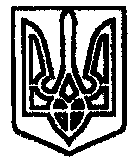 